Renfrewshire South		                          V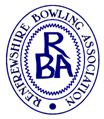 Ayrshire SouthAt Girvan B.C.Saturday 19 May 2018	Vice President  Alex GemmellTeam Manager Jim Corrigan*denotes under 25Reserves Paul McElwee (Rankin Park) Ross Turner (Charleston) Norrie Geddes (Anchor) David Palmer (Wellington Park)Renfrewshire South Fixtures and Results					South Section League		RBA DirectorsPresident  Jim McElweeTeam Manager: Jim CorriganDirectors:  Vice President Alex Gemmell,  Jnr Vice President Stephen Lowrie Snr, John Freeburn, Hugh Balfour, Alan Walker, Past President Peter GuthrieTeamLeadSecondThirdSkip1S.Young(Anchor)G.Davies(Lochwinnoch)S.Colquhoun(Caledonia)D.Houston(Ralston)2J.Corrigan(Anchor)G.Finnigan (Kilbarchan)C.Fulton(Blacklandmill)I.McIntyre ‘Capt.(Blacklandmill)3T.Sclater (Pollokshaws)S.Lowrie Snr(Pollokshaws)M.McGowan(Pollokshaws)J.Adam    (Elderslie Wallace)4A.McIlravey(Wellington Park)D.Walker(Neilston)D.Wright(Caledonia)H.Queen(Anchor)5M.Struthers(Erskine)S.Caldwell(Blacklandmill)S.Murphy(Blacklandmill)T.Corrigan(Blacklandmill)6K.Houston(Caledonia)R.Arthur(Inchinnan)M.McLees(Wellington Park)W.Wilson(Elderslie Wallace)Renfrewshire South      v               Ayrshire SouthRenfrewshire South      v               Ayrshire SouthRenfrewshire South      v               Ayrshire SouthRenfrewshire South      v               Ayrshire SouthRenfrewshire South      v               Ayrshire SouthRenfrewshire South      v               Ayrshire SouthRenfrewshire South      v               Ayrshire SouthRenfrewshire South      v               Ayrshire SouthRenfrewshire South      v               Ayrshire SouthRenfrewshire South      v               Ayrshire SouthRenfrewshire South      v               Ayrshire SouthRenfrewshire South      v               Ayrshire SouthRenfrewshire South      v               Ayrshire SouthSkipsEndsEndsEndsEndsEndsRinkEndsEndsEndsEndsEndsSkipsSkips510151821Rink211815105Skips123456TotalsTotalsDateDDateOpponentsPointsShots ForShots AgainstTeamPWDL+/-PTS12 May 2018Stewartry BA @ Castle Douglas BC2132105Wigtownshire110031219 May 2018Ayrshire South @ Girvan BCRenfrewshire South110027226 May 2018Dumfriesshire BA @ Kilmacolm BCLanarkshire South11002022 June 2018Lanarkshire South @ Blantyre BCDumfriesshire11002029  June 2018Dumbartonshire East @ Rankin Park BCAyrshire  South1001-20016 June 2018Glasgow South BA @ Crookston BCDumbartonshire East1001-20023 June 2018Wigtownshire BA @ Paisley Victoria BCStewartry1001-270Glasgow South1001-310